  Name:                                                Weekly Math Homework - 3          Teacher:MondayTuesdayWednesdayThursdayUse Order of Operations to simplify.8 + 7(42 –3)Use Order of Operations to simplify.23 – (30 ÷ 5) + 9Use Order of Operations to simplify.(5+22) x (35–27) + 62Use Order of Operations to simplify.72 + 3[81 – (4x6)]Plot the following points and find the area of the figure.(4,3); (--2,3); (-2,-1); (4,-1)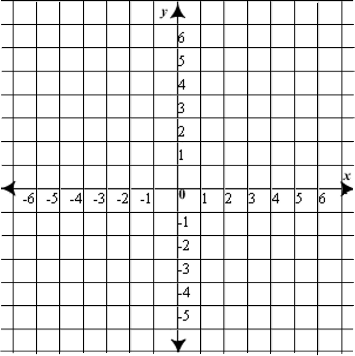 Plot the following points to create a rectangle. Find the missing vertex.(3,6); (-1,6); (-1,-6); ?Plot the following points and find the area of the figure.(3,5); (-1,5); (-1,-3); (3,-3)Plot the following points to create a rectangle. Find the missing vertex.(6,1); (-4,1); (-4,-3); ?Fill in the Blank96 inches = ______ feetFill in the Blank2.5 gallons = _______ cupsFill in the Blank3 miles = _______ feetFill in the Blank7.5 quarts = _______ pintsList the factors of 20.If you have 24 square pieces of wood, describe all the different ways you could make a rectangle by placing them side by side.How long will it take you to drive 175 miles at a speed of 25 miles per hour?How long will it take you to ski a distance of 36 miles at a speed of 3 miles per 30 minutes. The following shows the data for the number of math problems on homework for 10 consecutive days:10, 7, 8, 9, 6, 14, 12, 15,8,7What is the range of math problems given?The following shows the data for the number of math problems on homework for 10 consecutive days:10, 7, 8, 9, 6, 14, 12, 15,8,7What is the mode of the data?The following shows the data for the number of math problems on homework for 10 consecutive days:10, 7, 8, 9, 6, 14, 12, 15,8,7What is the average number of math problems given?The following shows the data for the number of math problems on homework for 10 consecutive days:10, 7, 8, 9, 6, 14, 12, 15,8,7What is the median number of math problems given?Here's the data from a survey asking how many times per year  people visited 2 different amusement parks.: 3, 2, 5, 8, 10, 4, 2, 3, 6, 1, 1, 4, 2, 8, 5Knott's  Farm: 3, 4, 2, 1, 3, 1, 2, 7, 12, 5, 1, 2, 6, 3, 7What is the difference in the median of the two parks?Here's the data from a survey asking how many times per year  people visited 2 different amusement parks.: 3, 2, 5, 8, 10, 4, 2, 3, 6, 1, 1, 4, 2, 8, 5Knott's  Farm: 3, 4, 2, 1, 3, 1, 2, 7, 12, 5, 1, 2, 6, 3, 7On average, which amusement park has the most visits?Here's the data from a survey asking how many times per year  people visited 2 different amusement parks.: 3, 2, 5, 8, 10, 4, 2, 3, 6, 1, 1, 4, 2, 8, 5Knott's  Farm: 3, 4, 2, 1, 3, 1, 2, 7, 12, 5, 1, 2, 6, 3, 7What is the mode for each park?Here's the data from a survey asking how many times per year  people visited 2 different amusement parks.: 3, 2, 5, 8, 10, 4, 2, 3, 6, 1, 1, 4, 2, 8, 5Knott's  Farm: 3, 4, 2, 1, 3, 1, 2, 7, 12, 5, 1, 2, 6, 3, 7What is the difference in the range of visits for each park?The table shows a comparison of 2 seventh grade students' math test scores for 6 tests.Which student had the higher average (mean) score? What was it?The table shows a comparison of 2 seventh grade students' math test scores for 6 tests.Which student had the higher median score? What was it?The table shows a comparison of 2 seventh grade students' math test scores for 6 tests.Which student had the higher range? What was it?The table shows a comparison of 2 seventh grade students' math test scores for 6 tests.Is there a mode in either students' scores?  If so, whose scores, and what was it?